О внесении изменений в решение Собрания депутатов Шумерлинского муниципального округа от 28.04.2023 № 23/13 «О составе комиссии по  соблюдению требований к служебному  поведению лиц, замещающих муниципальные должности, и муниципальных служащих, осуществляющих полномочия представителя нанимателя (работодателя) и урегулированию конфликта интересов в Шумерлинском муниципальном округе Чувашской Республики»В соответствии с постановлением Кабинета Министров Чувашской Республики от 24.10.2023 № 669 «О внесении изменений в постановление Кабинета Министров Чувашской Республики от 23 мая 2012 г. № 191" Собрание депутатов Шумерлинского муниципального округаЧувашской Республики решило:Внести в состав комиссии по  соблюдению требований к служебному  поведению лиц, замещающих муниципальные должности, и муниципальных служащих, осуществляющих полномочия представителя нанимателя (работодателя) и урегулированию конфликта интересов в Шумерлинском муниципальном округе Чувашской Республики, утвержденный решением Собрания депутатов Шумерлинского муниципального округа от 28.04.2023 № 23/13, следующие изменения:1.1. ввести в состав комиссии представителя  (представителей) научных организаций и образовательных учреждений среднего, высшего и дополнительного профессионального образования, деятельность которых связана с государственной или муниципальной службой;в абзаце шестом слова "органа исполнительной власти" заменить словами "исполнительного органа";2. Настоящее решение вступает в силу со дня его подписания и подлежит размещению на официальном сайте Шумерлинского муниципального округа в информационно-телекоммуникационной  сети «Интернет».ЧĂВАШ РЕСПУБЛИКИ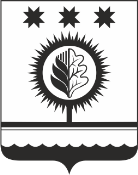 ЧУВАШСКАЯ РЕСПУБЛИКАÇĚМĚРЛЕ МУНИЦИПАЛЛĂОКРУГĔН ДЕПУТАТСЕН ПУХĂВĚЙЫШĂНУ17.11.2023 30/10  №Çемěрле хулиСОБРАНИЕ ДЕПУТАТОВШУМЕРЛИНСКОГО МУНИЦИПАЛЬНОГО ОКРУГАРЕШЕНИЕ17.11.2023  № 30/10  город ШумерляПредседатель Собрания депутатов Шумерлинского муниципального округа Чувашской Республики                                                                                                                           Б.Г. Леонтьев